Приложение № 1.16к ОПОП по профессии43.01.09 Повар, кондитерМинистерство образования Московской областиГосударственное бюджетное профессиональное образовательное учреждение Московской области «Воскресенский колледж»РАБОЧАЯ ПРОГРАММА УЧЕБНОЙ ДИСЦИПЛИНЫОПЦ.04 «Экономические и правовые основы профессиональной деятельности» 	Воскресенск, 2022 г.Программа учебной дисциплины ОПЦ.04 «Экономические и правовые основы профессиональной деятельности», разработана в соответствии с требованиями федерального государственного образовательного стандарта среднего профессионального образования по профессии 43.01.09 Повар, кондитер,  утверждённого приказом Министерства образования и  науки Российской Федерации от 9 декабря 2016 года № 1569, примерной основной образовательной программы по профессии 43.01.09 Повар, Кондитер _ (рег.№ рег.№ 43.01.09-181228   дата включения в реестр 28.12.2018).Организация-разработчик: ГБПОУ МО «Воскресенский колледж»Разработчик: преподаватель ГБПОУ МО «Воскресенский колледж», Лещенко Светлана Валерьевна.  СОДЕРЖАНИЕ1. ОБЩАЯ ХАРАКТЕРИСТИКА РАБОЧЕЙ ПРОГРАММЫ УЧЕБНОЙ ДИСЦИПЛИНЫ1.1. Место дисциплины в структуре основной профессиональной образовательной программы: дисциплина ОПЦ.04 «Экономические и правовые основы профессиональной деятельности» относится к общепрофессиональному циклу, связана с освоением профессиональных компетенций по всем профессиональным модулям, входящим в образовательную программу, с дисциплинами ОПЦ.02. Товароведение продовольственных товаров, ОПЦ.03. Техническое оснащение и организация рабочего места.1.2. Цель и планируемые результаты освоения дисциплины:1.3. Распределение планируемых результатов освоения дисциплины:В рамках программы учебной дисциплины обучающимися осваиваются умения и знанияСТРУКТУРА И СОДЕРЖАНИЕ ДИСЦИПЛИНЫОбъем учебной дисциплины и виды учебной работы Содержание учебнойдисциплины ОПЦ.04 Экономические и правовые основы профессиональной деятельности3.УСЛОВИЯ РЕАЛИЗАЦИИ ПРОГРАММЫ ДИСЦИПЛИНЫТребования	к	минимальному	материально-техническому обеспечениюРеализация учебной дисциплины требует наличия учебного кабинета.Оборудование учебного кабинета:посадочные места по количеству обучающихся;рабочее место преподавателя;       комплект учебно-методических материалов преподавателя;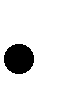        комплект учебно-наглядных пособий по дисциплине, в том числе на электронных носителях;Технические средства обучения:компьютер	с	лицензионным	программным	обеспечением, мультимедийный проектор, экран, презентационный материал.Информационное обеспечение обученияПеречень	рекомендуемых	учебных	изданий,	Интернет-ресурсов, дополнительной литературы.Основные источники:1.	Грибов	В.Д.	Экономические	и	правовые	основы	профессиональной деятельности +е приложение: тесты: учебное пособие. В.Д. Грибов.- Москва: КНОРУС, 2018.- 186 с.- (Среднее профессиональное образование); Дополнительная литература:Гомола А. И. Экономика для профессий и специальностей социально экономического профиля: учебник. А. И Гомола, В.Е.Кириллов, П. А. Жанин– М.: Издательский центр « Академия», 2018г.И.П.Кененова,Т.И. Сидорова. Правовое обеспечение профессиональной деятельности- Москва ООО «ИД Юрайт»,2018Интернет-ресурсы:http://www.garant. Ru http://economy.gov.ru/minec/main http://www.bibliotekar. ru http://www.consultant.ruКОНТРОЛЬ И ОЦЕНКА РЕЗУЛЬТАТОВ ОСВОЕНИЯ УЧЕБНОЙ ДИСЦИПЛИНЫКонтроль и оценка результатов освоения учебной дисциплины осуществляется преподавателем в процессе проведения практических занятий, тестирования, а также выполнения обучающимися индивидуальных заданий.Утверждена приказом директора            ГБПОУ МО «Воскресенский колледж»№  182-о от _30.08.2022 г.ОБЩАЯ ХАРАКТЕРИСТИКА РАБОЧЕЙ ПРОГРАММЫ УЧЕБНОЙ ДИСЦИПЛИНЫСТРУКТУРА И СОДЕРЖАНИЕ УЧЕБНОЙ ДИСЦИПЛИНЫУСЛОВИЯ РЕАЛИЗАЦИИ УЧЕБНОЙ ДИСЦИПЛИНЫКОНТРОЛЬ И ОЦЕНКА РЕЗУЛЬТАТОВ ОСВОЕНИЯ УЧЕБНОЙ ДИСЦИПЛИНЫКод ПК, ОКУменияЗнанияПК 1.1-1.4, ПК 2.1-2.8, ПК 3.1-3.6, ПК 4.1-4.5, ПК 5.1-5.51.Проводить анализ состояния рынка товаров и услуг в области профессиональной деятельности2.Ориентироваться в общих вопросах основ экономики организации питания.3. Определять потребность в материальных, трудовых ресурсах.4. Применять нормы трудового права при взаимодействии с подчиненным персоналом.5. Применять экономические и правовые знания в конкретных производственных ситуациях.6. Защищать свои права в рамках действующего законодательства.Принципы рыночной экономики.Организационно-правовые формы организаций.Основные ресурсы, задействованные в профессиональной деятельности.Способы ресурсосбережения в организации.Понятие, виды предпринимательства.Виды предпринимательских рисков, способы их предотвращения и минимизации.Нормативно-правовые документы, регулирующие хозяйственные отношения.Основные положения законодательства, регулирующие трудовые отношения.Механизм формирования заработной платы.Виды гарантий, компенсаций и удержаний из заработной платы.Код ОК, ПК, ЛРНаименованиеУменияЗнанияОК 01Выбирать способы решения задач профессиональной деятельности, применительно к различным контекстам1.Проводить анализ состояния рынка товаров и услуг в области профессиональной деятельности2.Ориентироваться в общих вопросах основ экономики организации питания.3. Определять потребность в материальных, трудовых ресурсах.4. Применять нормы трудового права при взаимодействии с подчиненным персоналом.5. Применять экономические и правовые знания в конкретных производственных ситуациях.6. Защищать свои права в рамках действующего законодательства.3.	Основные ресурсы, задействованные в профессиональной деятельности.4.	Способы ресурсосбережения в организации.5.	Понятие, виды предпринимательства6.	Виды предпринимательских рисков, способы их предотвращения и минимизации.ОК 02Осуществлять поиск, анализ и интерпретацию информации, необходимой для выполнения задач профессиональной деятельности2.Ориентироваться в общих вопросах основ экономики организации питания.4.	Способы ресурсосбережения в организации.6.	Виды предпринимательских рисков, способы их предотвращения и минимизации.ОК 03Планировать и реализовывать собственное профессиональное и личностное развитие1.Проводить анализ состояния рынка товаров и услуг в области профессиональной деятельности2.Ориентироваться в общих вопросах основ экономики организации питания.3. Определять потребность в материальных, трудовых ресурсах.4. Применять нормы трудового права при взаимодействии с подчиненным персоналом.5. Применять экономические и правовые знания в конкретных производственных ситуациях.6. Защищать свои права в рамках действующего законодательства.2.Организационно-правовые формы организаций 7.Нормативно-правовые документы, регулирующие хозяйственные отношения.8.	Основные положения законодательства, регулирующие трудовые отношения.ОК 04Работать в коллективе и команде, эффективно взаимодействовать с коллегами, руководством, клиентами1.Проводить анализ состояния рынка товаров и услуг в области профессиональной деятельности2.Ориентироваться в общих вопросах основ экономики организации питания.3. Определять потребность в материальных, трудовых ресурсах.4. Применять нормы трудового права при взаимодействии с подчиненным персоналом.5. Применять экономические и правовые знания в конкретных производственных ситуациях.6. Защищать свои права в рамках действующего законодательства8.	Основные положения законодательства, регулирующие трудовые отношения.ОК 05Осуществлять устную и письменную коммуникацию на государственном языке с учетом особенностей социального и культурного контекста2.Ориентироваться в общих вопросах основ экономики организации питания.4. Применять нормы трудового права при взаимодействии с подчиненным персоналом.5. Применять экономические и правовые знания в конкретных производственных ситуациях.6. Защищать свои права в рамках действующего законодательства7.Нормативно-правовые документы, регулирующие хозяйственные отношения.8.Основные положения законодательства, регулирующие трудовые отношения.ОК 06Проявлять гражданско-патриотическую позицию, демонстрировать осознанное поведение на основе общечеловеческих ценностей4. Применять нормы трудового права при взаимодействии с подчиненным персоналом.5. Применять экономические и правовые знания в конкретных производственных ситуациях.6. Защищать свои права в рамках действующего законодательства8.Основные положения законодательства, регулирующие трудовые отношения.ОК 07Содействовать сохранению окружающей среды, ресурсосбережению, эффективно действовать в чрезвычайных ситуациях4.Применять экономические и правовые знания в конкретных производственных ситуациях.3.Основные ресурсы, задействованные в профессиональной деятельности.4.Способы ресурсосбережения в организации.ОК 09Использовать средства физической культуры для сохранения и укрепления здоровья в процессе профессиональной деятельности и поддержание необходимого уровня физической подготовленности6. Защищать свои права в рамках действующего законодательства4. Применять нормы трудового права при взаимодействии с подчиненным персоналом.8.Основные положения законодательства, регулирующие трудовые отношения.ОК 10Пользоваться профессиональной документацией на государственном и иностранном языке5. Применять экономические и правовые знания в конкретных производственных ситуациях7.	Нормативно-правовые документы, регулирующие хозяйственные отношенияОК 11Планировать предпринимательскую деятельность в профессиональной сфере1.Проводить анализ состояния рынка товаров и услуг в области профессиональной деятельности2.Ориентироваться в общих вопросах основ экономики организации питания.3. Определять потребность в материальных, трудовых ресурсах.4. Применять нормы трудового права при взаимодействии с подчиненным персоналом.5. Применять экономические и правовые знания в конкретных производственных ситуациях.6. Защищать свои права в рамках действующего законодательства.7.Нормативно-правовые документы, регулирующие хозяйственные отношения5.Понятие, виды предпринимательства6.Виды предпринимательских рисков, способы их предотвращения и минимизации.ПК 1.1Подготавливать рабочее место, оборудование, сырье, исходные материалы для обработки сырья, приготовления полуфабрикатов в соответствии с инструкциями и регламентами.1.Проводить анализ состояния рынка товаров и услуг в области профессиональной деятельности2.Ориентироваться в общих вопросах основ экономики организации питания.3. Определять потребность в материальных, трудовых ресурсах.3.	Основные ресурсы, задействованные в профессиональной деятельности.4.	Способы ресурсосбережения в организации.ПК 1.2Осуществлять обработку, подготовку овощей, грибов, рыбы, нерыбного водного сырья, мяса, домашней птицы, дичи, кролика–	1.Проводить анализ состояния рынка товаров и услуг в области профессиональной деятельности2.Ориентироваться в общих вопросах основ экономики организации питания.3. Определять потребность в материальных, трудовых ресурсах.3.	Основные ресурсы, задействованные в профессиональной деятельности.4.	Способы ресурсосбережения в организации.ПК 1.3Проводить приготовление и подготовку к реализации полуфабрикатов разнообразного ассортимента для блюд, кулинарных изделий из рыбы и нерыбного водного сырья3. Определять потребность в материальных, трудовых ресурсах.3.	Основные ресурсы, задействованные в профессиональной деятельности.4.	Способы ресурсосбережения в организации.ПК 1.4Проводить приготовление и подготовку к реализации полуфабрикатов разнообразного ассортимента для блюд, кулинарных изделий из мяса, домашней птицы, дичи, кролика3. Определять потребность в материальных, трудовых ресурсах.3.	Основные ресурсы, задействованные в профессиональной деятельности.4.	Способы ресурсосбережения в организации.ПК 2.1Подготавливать рабочее место, оборудование, сырье, исходные материалы для приготовления горячих блюд, кулинарных изделий, закусок разнообразного ассортимента в соответствии с инструкциями и регламентами3. Определять потребность в материальных, трудовых ресурсах.3.	Основные ресурсы, задействованные в профессиональной деятельности.4.	Способы ресурсосбережения в организации.7.	Нормативно-правовые документы, регулирующие хозяйственные отношения.ПК 2.2Осуществлять приготовление, непродолжительное хранение бульонов, отваров разнообразного ассортимента3. Определять потребность в материальных, трудовых ресурсах.3.	Основные ресурсы, задействованные в профессиональной деятельности.4.	Способы ресурсосбережения в организации.7.	Нормативно-правовые документы, регулирующие хозяйственные отношения.ПК 2.3Осуществлять приготовление, творческое оформление и подготовку к реализации супов разнообразного ассортимента3. Определять потребность в материальных, трудовых ресурсах.3.	Основные ресурсы, задействованные в профессиональной деятельности.4.	Способы ресурсосбережения в организации.7.	Нормативно-правовые документы, регулирующие хозяйственные отношения.ПК 2.4Осуществлять приготовление, непродолжительное хранение горячих соусов разнообразного ассортимента3. Определять потребность в материальных, трудовых ресурсах.3.	Основные ресурсы, задействованные в профессиональной деятельности.4.	Способы ресурсосбережения в организации.7.	Нормативно-правовые документы, регулирующие хозяйственные отношения.ПК 2.5Осуществлять приготовление, творческое оформление и подготовку к реализации горячих блюд и гарниров из овощей, грибов, круп, бобовых, макаронных изделий разнообразного ассортимента.3. Определять потребность в материальных, трудовых ресурсах.3.	Основные ресурсы, задействованные в профессиональной деятельности.4.	Способы ресурсосбережения в организации.7.	Нормативно-правовые документы, регулирующие хозяйственные отношения.ПК 2.6Осуществлять приготовление, творческое оформление и подготовку к реализации горячих блюд, кулинарных изделий, закусок из яиц, творога, сыра, муки разнообразного ассортимента3. Определять потребность в материальных, трудовых ресурсах.3.	Основные ресурсы, задействованные в профессиональной деятельности.4.	Способы ресурсосбережения в организации.7.	Нормативно-правовые документы, регулирующие хозяйственные отношения.ПК 2.7Осуществлять приготовление, творческое оформление и подготовку к реализации горячих блюд, кулинарных изделий, закусок из рыбы, нерыбного водного сырья разнообразного ассортимента3. Определять потребность в материальных, трудовых ресурсах.3.	Основные ресурсы, задействованные в профессиональной деятельности.4.	Способы ресурсосбережения в организации.7.	Нормативно-правовые документы, регулирующие хозяйственные отношения.ПК 2.8Осуществлять приготовление, творческое оформление и подготовку к реализации горячих блюд, кулинарных изделий, закусок из мяса, домашней птицы, дичи и кролика разнообразного ассортимента3. Определять потребность в материальных, трудовых ресурсах.3.	Основные ресурсы, задействованные в профессиональной деятельности.4.	Способы ресурсосбережения в организации.7.	Нормативно-правовые документы, регулирующие хозяйственные отношения.ПК 3.1Подготавливать рабочее место, оборудование, сырье, исходные материалы для приготовления холодных блюд, кулинарных изделий, закусок в соответствии с инструкциями и регламентами3. Определять потребность в материальных, трудовых ресурсах.3.	Основные ресурсы, задействованные в профессиональной деятельности.4.	Способы ресурсосбережения в организации.7.	Нормативно-правовые документы, регулирующие хозяйственные отношения.ПК 3.2Осуществлять приготовление, непродолжительное хранение холодных соусов, заправок разнообразного ассортимента3. Определять потребность в материальных, трудовых ресурсах.3.	Основные ресурсы, задействованные в профессиональной деятельности.4.	Способы ресурсосбережения в организации.7.	Нормативно-правовые документы, регулирующие хозяйственные отношения.ПК 3.3Осуществлять приготовление, творческое оформление и подготовку к реализации салатов разнообразного ассортимента3. Определять потребность в материальных, трудовых ресурсах.3.	Основные ресурсы, задействованные в профессиональной деятельности.4.	Способы ресурсосбережения в организации.7.	Нормативно-правовые документы, регулирующие хозяйственные отношения.ПК 3.4Осуществлять приготовление, творческое оформление и подготовку к реализации бутербродов, канапе, холодных закусок разнообразного ассортимента3. Определять потребность в материальных, трудовых ресурсах.3.	Основные ресурсы, задействованные в профессиональной деятельности.4.	Способы ресурсосбережения в организации.7.	Нормативно-правовые документы, регулирующие хозяйственные отношения.ПК 3.5Осуществлять приготовление, творческое оформление и подготовку к реализации холодных блюд из рыбы, нерыбного водного сырья разнообразного ассортимента3. Определять потребность в материальных, трудовых ресурсах.3.	Основные ресурсы, задействованные в профессиональной деятельности.4.	Способы ресурсосбережения в организации.7.	Нормативно-правовые документы, регулирующие хозяйственные отношения.ПК 3.6Осуществлять приготовление, творческое оформление и подготовку к реализации холодных блюд из мяса, домашней птицы, дичи разнообразного ассортимента3. Определять потребность в материальных, трудовых ресурсах.3.	Основные ресурсы, задействованные в профессиональной деятельности.4.	Способы ресурсосбережения в организации.7.	Нормативно-правовые документы, регулирующие хозяйственные отношения.ПК 4.1Подготавливать рабочее место, оборудование, сырье, исходные материалы для приготовления холодных и горячих сладких блюд, десертов, напитков разнообразного ассортимента в соответствии с инструкциями и регламентами3. Определять потребность в материальных, трудовых ресурсах.3.	Основные ресурсы, задействованные в профессиональной деятельности.4.	Способы ресурсосбережения в организации.7.	Нормативно-правовые документы, регулирующие хозяйственные отношения.ПК 4.2Осуществлять приготовление, творческое оформление и подготовку к реализации холодных сладких блюд, десертов разнообразного ассортимента3. Определять потребность в материальных, трудовых ресурсах.3.	Основные ресурсы, задействованные в профессиональной деятельности.4.	Способы ресурсосбережения в организации.7.	Нормативно-правовые документы, регулирующие хозяйственные отношения.ПК 4.3Осуществлять приготовление, творческое оформление и подготовку к реализации горячих сладких блюд, десертов разнообразного ассортимента3. Определять потребность в материальных, трудовых ресурсах.3.	Основные ресурсы, задействованные в профессиональной деятельности.4.	Способы ресурсосбережения в организации.7.	Нормативно-правовые документы, регулирующие хозяйственные отношения.ПК 4.4Осуществлять приготовление, творческое оформление и подготовку к реализации холодных напитков разнообразного ассортимента3. Определять потребность в материальных, трудовых ресурсах.3.	Основные ресурсы, задействованные в профессиональной деятельности.4.	Способы ресурсосбережения в организации.7.	Нормативно-правовые документы, регулирующие хозяйственные отношения.ПК 4.5Осуществлять приготовление, творческое оформление и подготовку к реализации горячих напитков разнообразного ассортимента3. Определять потребность в материальных, трудовых ресурсах.3.	Основные ресурсы, задействованные в профессиональной деятельности.4.	Способы ресурсосбережения в организации.7.	Нормативно-правовые документы, регулирующие хозяйственные отношения.ПК 5.1Подготавливать рабочее место кондитера, оборудование, инвентарь, кондитерское сырье, исходные материалы к работе в соответствии с инструкциями и регламентами3. Определять потребность в материальных, трудовых ресурсах.3.	Основные ресурсы, задействованные в профессиональной деятельности.4.	Способы ресурсосбережения в организации.7.	Нормативно-правовые документы, регулирующие хозяйственные отношения.ПК 5.2Осуществлять приготовление и подготовку к использованию отделочных полуфабрикатов для хлебобулочных, мучных кондитерских изделий3. Определять потребность в материальных, трудовых ресурсах.3.	Основные ресурсы, задействованные в профессиональной деятельности.4.	Способы ресурсосбережения в организации.7.	Нормативно-правовые документы, регулирующие хозяйственные отношения.ПК 5.3Осуществлять изготовление, творческое оформление, подготовку к реализации хлебобулочных изделий и хлеба разнообразного ассортимента3. Определять потребность в материальных, трудовых ресурсах.3.	Основные ресурсы, задействованные в профессиональной деятельности.4.	Способы ресурсосбережения в организации.7.	Нормативно-правовые документы, регулирующие хозяйственные отношения.ПК 5.4Осуществлять изготовление, творческое оформление, подготовку к реализации мучных кондитерских изделий разнообразного ассортимента3. Определять потребность в материальных, трудовых ресурсах.3.	Основные ресурсы, задействованные в профессиональной деятельности.4.	Способы ресурсосбережения в организации.7.	Нормативно-правовые документы, регулирующие хозяйственные отношения.ПК 5.5Осуществлять изготовление, творческое оформление, подготовку к реализации пирожных и тортов разнообразного ассортимента3. Определять потребность в материальных, трудовых ресурсах.4.Проводить анализ состояния рынка товаров и услуг в области профессиональной деятельностиЛичностные результаты реализации программы воспитания (дескрипторы)Код личностных результатов реализации программы воспитанияОсознающий себя гражданином и защитником великой страны.ЛР 1Проявляющий и демонстрирующий уважение к людям труда, осознающий ценность собственного труда. Стремящийся к формированию в сетевой среде личностно и профессионального конструктивного «цифрового следа».ЛР 4Демонстрирующий приверженность к родной культуре, исторической памяти на основе любви к Родине, родному народу, малой родине, принятию традиционных ценностей   многонационального народа России.ЛР 5Осознающий приоритетную ценность личности человека; уважающий собственную и чужую уникальность в различных ситуациях, во всех формах и видах деятельности. ЛР 7Проявляющий и демонстрирующий уважение к представителям различных этнокультурных, социальных, конфессиональных и иных групп. Сопричастный к сохранению, преумножению и трансляции культурных традиций и ценностей многонационального российского государства.ЛР 8Соблюдающий и пропагандирующий правила здорового и безопасного образа жизни, спорта; предупреждающий либо преодолевающий зависимости от алкоголя, табака, психоактивных веществ, азартных игр и т.д. Сохраняющий психологическую устойчивость в ситуативно сложных или стремительно меняющихся ситуациях.ЛР 9Личностные результатыреализации программы воспитания, 
определенные отраслевыми требованиями к деловым качествам личностиЛичностные результатыреализации программы воспитания, 
определенные отраслевыми требованиями к деловым качествам личностиСохраняющий психологическую устойчивость в ситуативно сложных или стремительно меняющихся ситуацияхЛР 13Ориентирующийся в изменяющемся рынке труда, гибко реагирующий на появление новых форм трудовой деятельности, готовый к их освоению, избегающий безработицы, мотивированный к освоению функционально близких видов профессиональной деятельности, имеющих общие объекты (условия, цели) труда, либо иные схожие характеристики.ЛР 14Личностные результатыреализации программы воспитания, 
определенные ключевыми работодателямиЛичностные результатыреализации программы воспитания, 
определенные ключевыми работодателямиГотовый соответствовать ожиданиям работодателей: активный, проектно-мыслящий, эффективно взаимодействующий и сотрудничающий с коллективом, осознанно выполняющий профессиональные требования, ответственный, пунктуальный, дисциплинированный, трудолюбивый, критически мыслящий, демонстрирующий профессиональную жизнестойкость.ЛР 15Гибко реагирующий на появление новых форм трудовой деятельности, готовый к их освоениюЛР 16Оценивающий возможные ограничители свободы своего профессионального выбора, предопределенные психофизиологическими особенностями или состоянием здоровья, мотивированный к сохранению здоровья в процессе профессиональной деятельности  ЛР 17Вид учебной работыОбъем часовМаксимальная учебная нагрузка (всего)48Обязательная аудиторная учебная нагрузка (всего)28в том числе:практические занятия6консультации12Самостоятельная работа обучающегося (всего)2Промежуточная	аттестация в форме  экзамена6Наименование разделов и темСодержание учебного материала, лабораторные работы и практические занятия, самостоятельная работа обучающихся, курсовая работа (проект) (еслипредусмотрены)Содержание учебного материала, лабораторные работы и практические занятия, самостоятельная работа обучающихся, курсовая работа (проект) (еслипредусмотрены)Содержание учебного материала, лабораторные работы и практические занятия, самостоятельная работа обучающихся, курсовая работа (проект) (еслипредусмотрены)Объем часовОсваиваемые элементы компетенции1.2.2.3.4.Раздел 1.Экономические основы профессиональной деятельностиРаздел 1.Экономические основы профессиональной деятельностиРаздел 1.Экономические основы профессиональной деятельностиРаздел 1.Экономические основы профессиональной деятельностиТема1.1. Основные понятия в экономикеСодержание учебного материалаПонятие экономики и права. Цели, задачи и структура дисциплины, связь с другими дисциплинами. Основные направления социально-экономического развития России. Производство как процесс создания полезного продукта. Факторы производства, их классификация.Производственные возможности общества и ограниченность ресурсов.Содержание учебного материалаПонятие экономики и права. Цели, задачи и структура дисциплины, связь с другими дисциплинами. Основные направления социально-экономического развития России. Производство как процесс создания полезного продукта. Факторы производства, их классификация.Производственные возможности общества и ограниченность ресурсов.Содержание учебного материалаПонятие экономики и права. Цели, задачи и структура дисциплины, связь с другими дисциплинами. Основные направления социально-экономического развития России. Производство как процесс создания полезного продукта. Факторы производства, их классификация.Производственные возможности общества и ограниченность ресурсов.6ОК 1-7, 9, 10ПК 1.1-1.5ПК 2.1-2.8ПК 3.1-3.6ПК 4.1-4.5ПК 5.1-5.5ЛР1,ЛР4, ЛР 5. ЛР7, ЛР8, ЛР9, ЛР13, ЛР14, ЛР15, ЛР16, ЛР17Тема1.1. Основные понятия в экономикеРоль и сущность экономики.Роль и сущность экономики.1Тема1.1. Основные понятия в экономикеФакторы производства Классификация.Факторы производства Классификация.2Тема1.1. Основные понятия в экономикеЭкономика производства пищевой продукции.Экономика производства пищевой продукции.2Тема1.1. Основные понятия в экономикеОрганизационная	характеристика предприятий индустрии питания в РоссииОрганизационная	характеристика предприятий индустрии питания в России1Тема1.2 Принципы рыночной экономики Содержание учебного материалаОсновные понятия рыночной экономики. Рынок,понятие и виды, инфраструктура и конъюнктура рынка, элементы рыночного механизма (спрос и предложение, рыночные цены, конкуренция). Монополия, антимонопольное законодательство. Закон спроса и предложения. Факторы, влияющие на спрос ипредложение. Содержание учебного материалаОсновные понятия рыночной экономики. Рынок,понятие и виды, инфраструктура и конъюнктура рынка, элементы рыночного механизма (спрос и предложение, рыночные цены, конкуренция). Монополия, антимонопольное законодательство. Закон спроса и предложения. Факторы, влияющие на спрос ипредложение. Содержание учебного материалаОсновные понятия рыночной экономики. Рынок,понятие и виды, инфраструктура и конъюнктура рынка, элементы рыночного механизма (спрос и предложение, рыночные цены, конкуренция). Монополия, антимонопольное законодательство. Закон спроса и предложения. Факторы, влияющие на спрос ипредложение.  3ОК 1-7, 9, 10ПК 1.1-1.5ПК 2.1-2.8ПК 3.1-3.6ПК 4.1-4.5ПК 5.1-5.5ЛР1,ЛР4, ЛР 5. ЛР7, ЛР8, ЛР9, ЛР13, ЛР14, ЛР15, ЛР16, ЛР17Тема1.2 Принципы рыночной экономикиПроблемы рыночной экономики. Рынок и его функции2Тема1.2 Принципы рыночной экономикиЗакон спроса и предложения1Тема1.2 Принципы рыночной экономикиПрактическое занятие № 1Составление кривой спроса, кривой предложения2ТемаСодержание учебного материалаСодержание учебного материалаСодержание учебного материала1.3.Предприятие (организация) как субъект хозяйствования.Сущность предпринимательства, его виды. Субъекты предпринимательской деятельности, и их правовое положение Значение малого бизнеса для экономики страны, меры господдержки малому бизнесу. Виды предпринимательских рисков и способы их предотвращения и минимизации. Виды экономической деятельности (отрасли народного хозяйства). Признаки отрасли общественного питания, ее   роль и значение в экономике страны. Понятие организации, краткая характеристика, классификация, цели и задачи деятельности. Ресурсы предприятий. Пути ресурсосбережения в организации. Организационно- правовые формы предприятий, установленные ГК РФ,виды и особенности, достоинства и недостатки. Правовое регулирование хозяйственных отношений.Сущность предпринимательства, его виды. Субъекты предпринимательской деятельности, и их правовое положение Значение малого бизнеса для экономики страны, меры господдержки малому бизнесу. Виды предпринимательских рисков и способы их предотвращения и минимизации. Виды экономической деятельности (отрасли народного хозяйства). Признаки отрасли общественного питания, ее   роль и значение в экономике страны. Понятие организации, краткая характеристика, классификация, цели и задачи деятельности. Ресурсы предприятий. Пути ресурсосбережения в организации. Организационно- правовые формы предприятий, установленные ГК РФ,виды и особенности, достоинства и недостатки. Правовое регулирование хозяйственных отношений.    6ОК 1-7, 9, 10ПК 1.1-1.5ПК 2.1-2.8ПК 3.1-3.6ПК 4.1-4.5ПК 5.1-5.5ЛР1,ЛР4, ЛР 5. ЛР7, ЛР8, ЛР9, ЛР13, ЛР14, ЛР15, ЛР16, ЛР171.3.Предприятие (организация) как субъект хозяйствования.Назначение и сфера деятельности предприятия11.3.Предприятие (организация) как субъект хозяйствования.Виды предпринимательских рисков, способы минимизации.11.3.Предприятие (организация) как субъект хозяйствования.Общественного питания как отрасль экономики. Роль и значение.11.3.Предприятие (организация) как субъект хозяйствования.Бизнес-планирование в общественном питании11.3.Предприятие (организация) как субъект хозяйствования.Издержки производства и их структура. Себестоимость. Прибыль предприятия. Показатели рентабельности11.3.Предприятие (организация) как субъект хозяйствования.Практическое занятие № 2:Проведение анализа финансового состояния предприятия21.3.Предприятие (организация) как субъект хозяйствования.Самостоятельная работа обучающихсяВыполнение домашнего задания, подготовка к практическим занятиям-1СР № 1 Изучение и анализ информации о состоянии рынка ресторанных услуг Российской федерации, тенденциях его развития-1СР № 2 Заполнение таблицы «Основные организационно–правовые виды предприятий и предпринимательства»-1СР № 3 Подготовка сообщения по одной из тем:-1«Издержки производства», «Предпринимательство»,«Ценовая политика предприятия», «Цены и ценообразование», «Развитие и задачи предприятий общественного питания в условиях рыночных отношений», «Малые предприятия, индивидуальное предпринимательство в общественном питании»,«Реклама в общественном питании».Самостоятельная работа обучающихсяВыполнение домашнего задания, подготовка к практическим занятиям-1СР № 1 Изучение и анализ информации о состоянии рынка ресторанных услуг Российской федерации, тенденциях его развития-1СР № 2 Заполнение таблицы «Основные организационно–правовые виды предприятий и предпринимательства»-1СР № 3 Подготовка сообщения по одной из тем:-1«Издержки производства», «Предпринимательство»,«Ценовая политика предприятия», «Цены и ценообразование», «Развитие и задачи предприятий общественного питания в условиях рыночных отношений», «Малые предприятия, индивидуальное предпринимательство в общественном питании»,«Реклама в общественном питании».2Раздел 2.Правовые основыпрофессиональной деятельностиРаздел 2.Правовые основыпрофессиональной деятельностиТема2.1. Основные положения законодательства, регулирующие трудовые отношенияСодержание учебного материалаОсновные понятия трудового законодательства. Правовое регулирование трудовых отношений. Трудовой договор. Рабочее время и время отдыха. Дисциплина труда и трудовой распорядок. Материальная ответственность сторон трудового договора. Договор о материальной ответственности. Защита	трудовых	прав работников.Содержание учебного материалаОсновные понятия трудового законодательства. Правовое регулирование трудовых отношений. Трудовой договор. Рабочее время и время отдыха. Дисциплина труда и трудовой распорядок. Материальная ответственность сторон трудового договора. Договор о материальной ответственности. Защита	трудовых	прав работников.  5ОК 1-7, 9, 10ПК 1.1-1.5ПК 2.1-2.8ПК 3.1-3.6ПК 4.1-4.5ПК 5.1-5.5ЛР1,ЛР4, ЛР 5. ЛР7, ЛР8, ЛР9, ЛР13, ЛР14, ЛР15, ЛР16, ЛР17Тема2.1. Основные положения законодательства, регулирующие трудовые отношенияОбщая характеристика трудовых правоотношений2Тема2.1. Основные положения законодательства, регулирующие трудовые отношенияТрудовой договор. Содержание. Виды.1Тема2.1. Основные положения законодательства, регулирующие трудовые отношенияОтветственность по трудовому праву2Тема2.1. Основные положения законодательства, регулирующие трудовые отношенияПрактическое занятие № 3: Составление резюме при трудоустройстве, заполнение трудового договора.2Тема2.2. Механизмформирования и формы оплаты трудаСодержание учебного материалаПолитика государства в области оплаты труда. Механизм формирования оплаты труда по трудовому законодательству. Формы и системы заработной платы Формирование фонда оплаты труда в организации, определение средней заработной платы. Мотивация труда, виды и способы. Техническое нормирование труда. Гарантии и компенсации при оплате труда. Удержания из заработной платы, их виды. Права предприятий и организаций по защите интересовтрудящихся.Содержание учебного материалаПолитика государства в области оплаты труда. Механизм формирования оплаты труда по трудовому законодательству. Формы и системы заработной платы Формирование фонда оплаты труда в организации, определение средней заработной платы. Мотивация труда, виды и способы. Техническое нормирование труда. Гарантии и компенсации при оплате труда. Удержания из заработной платы, их виды. Права предприятий и организаций по защите интересовтрудящихся.ОК 1-7, 9, 10ПК 1.1-1.5ПК 2.1-2.8ПК 3.1-3.6ПК 4.1-4.5ПК 5.1-5.5ЛР1,ЛР4, ЛР 5. ЛР7, ЛР8, ЛР9, ЛР13, ЛР14, ЛР15, ЛР16, ЛР17Тема2.2. Механизмформирования и формы оплаты трудаОплата труда.1Тема2.2. Механизмформирования и формы оплаты трудаПрактическое занятие № 6 по теме: Методы защиты интересов прав потребителей. Закон РФ «О защите прав потребителей2Тема2.2. Механизмформирования и формы оплаты трудаЭкзамен6всего36Результаты обучения(освоенные умения, усвоенные знания)Формы и методы контроля и оценкирезультатов обученияОбучающийся должен уметь:Текущий контроль при проведении:-письменного/устного опроса;-тестирования;-оценки результатов внеаудиторной (самостоятельной) работы;Оценка выполнения практических заданийУ.1 - проводить анализ состояния рынка товаров и услуг в области профессиональной деятельности;У.2 - ориентироваться в общих вопросах основ экономики организации питания; У.3	-	определять	потребность	в материальных, трудовых ресурсах;У.4 - применять нормы трудового права при взаимодействии с подчинённым персоналом;У.5- применять экономические и правовые знания в конкретных производственных ситуациях;У.6- защищать свои права в рамках действующего законодательства РФ.Текущий контроль при проведении:-письменного/устного опроса;-тестирования;-оценки результатов внеаудиторной (самостоятельной) работы;Оценка выполнения практических заданийОбучающийся должен знать:З. 1 -принципы рыночной экономики; З.2 -организационно-правовые формы организаций;З.3- основные ресурсы, задействованные вТекущий контроль в форме оценки устных ответов, проверки индивидуальных заданий, проверки домашней работы, защита отчетовпо практическим.профессиональной деятельности; З.4-способы ресурсосбережения в организации;З.5- понятие, виды предпринимательства; З.6- виды предпринимательских рисков, способы их предотвращения и минимизации;З.7.-нормативно - правовые документы, регулирующие хозяйственные отношения; З.8 - основные положения законодательства, регулирующеготрудовые отношения;З.9- формы и системы оплаты труда; З.10 - механизм формирования заработной платы;З.11 - виды гарантий, компенсаций и удержаний из заработной платы.- оценка демонстрируемых умений, выполняемых действий в процессе практических занятий.Промежуточная аттестацияЭкзамен